                                                                                                «УТВЕРЖДАЮ»                                                                                           директор школы № 5                                                                                           _________________                                                                                           В.И.Стенгач                                                                                           приказ  №____ от «___»_____2019 г.РАБОЧАЯ ПРОГРАММАУЧЕБНОГО КУРСА ОБЩЕСТВОЗНАНИЕИЗУЧАЕМОГО НА БАЗОВОМ УРОВНЕКЛАСС  6 БФ.И.О .учителя ИВАНОВА Е,А,Рассмотрено на заседании педагогического совета № 1от 30.08.2019 года.Раздел «Пояснительная записка»Рабочая программа по обществознанию для 6 класса составлена на основе следующих нормативных документов:Федерального закона Российской Федерации от 29 декабря 2012 г. N 273-ФЗ "Об образовании»;Федерального государственного образовательного стандарта основного общего образования второго поколения (ФГОС: основное общее образование// ФГОС.М.: Просвещение, 2011.);Примерной программы основного общего образования по обществознанию и авторской программы Л.Н.Боголюбова. – М.: Просвещение, 2011.// Стандарты второго поколения);Учебника Обществознание 6 класс: учебник для общеобразоват. организаций: под редакцией Л.Н. Боголюбова, Л.Ф. Ивановой. – 5-е изд. - М: Просвещение 2017 - 159 с.: ил., карт.Методических рекомендаций по учебнику Л.Н. Боголюбова и др. Обществознание. Автор-составитель Л.Н. Боголюбова и др. Москва. «Просвещение» 2008.Федерального базисного учебного плана; Примерный недельный учебный план общеобразовательных организаций Ростовской области на уровне основного общего образования в рамках федерального государственного образовательного стандарта основного общего образования (5-9 классы) на 2019-2020 учебный год;Учебный план МБОУ СОШ №9 на 2019-2020 учебный год;Приказ Министерства образования и науки РФ от 28 декабря  2018 г. №345 «Об утверждении федерального перечня учебников, рекомендованных к использованию при реализации имеющих государственную аккредитацию образовательных программ начального общего, основного общего, среднего общего образования»  Постановление от 29.12.2010 № 189 «Об утверждении СанПиН  2.4.2.2821-10 «Санитарно-эпидемиологические требования к условиям и организации обучения в общеобразовательных учреждениях»Общая характеристика учебного предмета «Обществознание»«Обществознание» - учебный предмет, изучаемый в основной школе с 6 по 9 класс. Фундаментом курса являются научные знания об обществе и человеке. Обществознание изучает общественную жизнь многоаспектно, используя для этого комплекс общественных наук: философию, социологию, политологию, экономику, правоведение, социальную психологию, этику и культурологию. Это обуславливает специфику данного учебного предмета: его интерактивный характер, комплексное изучение современных социальных явлений и факторов и их влияние на жизнь человека. Место и роль обществоведческого знания в образовании молодого поколения обусловлены его познавательными и мировоззренческими свойствами, вкладом в духовно-нравственное становление личности человека. Современное развитие, социальные и политические процессы, информационные контексты, глобализация всех сфер жизни, этнический и религиозный политеизм, социальная стратификация предъявляют новые требования к общественным наукам и к преподаванию в школе. Обществознание становится гуманистической базой для образования в целом. Знания по курсу должны стать основой для формирования ценностного отношения, собственной позиции к явлениям социальной жизни, поиску созидательных способов жизнедеятельности. Курс «Обществознание» даёт возможность подростку оценить себя как личность, найти свой путь, раскрыть свой потенциал, понять свои социальные роли и собственное место в социуме и культурной среде. Подросток приобретает опыт социального и культурного взаимодействия, становится активным гражданином. Изучение обществознания в основной школе опирается на курсы начальной школы «Окружающий мир» и «Основы религиозных культур и светской этики». Курс обществознания продолжается в старшей школе и раскрывается в элективных курсах, факультативах, курсах по выбору, предпрофильной и профильной подготовке учащихся. При изучении курса обществознания «Обществознание» в основной школе необходимо использовать метапредметную основу и учитывать возрастные особенности учащихсяСодержание курса обществознания для 6 класса, обращенное к младшему подростковому возрасту, посвящено актуальным для растущей личности проблемам жизни человека в социуме. Даются  элементарные научные представления об обществе, о социальном окружении.Общие цели основного общего образования с учётом специфики учебного предмета «Обществознание»Изучение обществознания в 6 классе направлено на достижение следующих целей:воспитание общероссийской идентичности, патриотизма, гражданственности, социальной ответственности, правового самосознания, толерантности, приверженности ценностям, закрепленным в Конституции Российской Федерации;развитие личности на исключительно важном этапе ее социализации в подростковом возрасте, становление социального поведения, основанного на уважении закона и правопорядка; углубление интереса к изучению социальных и гуманитарных дисциплин; формирование способности к личному самоопределению, самореализации, самоконтролю; повышение мотивации к высокопроизводительной, наукоемкой трудовой деятельности;формирование у обучающихся целостной картины общества, адекватной современному уровню знаний о нем и доступной по содержанию для школьников младшего и среднего подросткового возраста; освоение обучающимися тех знаний об основных сферах человеческой деятельности и о социальных институтах, о формах регулирования общественных отношений, которые необходимы для взаимодействия с социальной средой и выполнения типичных социальных ролей человека и гражданина;овладение обучающимися умениями получать из разнообразных источников и критически осмысливать социальную информацию, систематизировать, анализировать полученные данные; освоение ими способов познавательной, коммуникативной, практической деятельности, необходимых для участия в жизни гражданского общества и правового государства;формирование у обучающихся опыта применения полученных знаний и умений для определения собственной позиции в общественной жизни; для решения типичных задач в области социальных отношений; для осуществления гражданской и общественной деятельности, развития межличностных отношений, включая отношения между людьми различных национальностей и вероисповеданий, а также в семейно-бытовой сфере; для соотнесения собственного поведения и поступков других людей с нравственными ценностями и нормами поведения, установленными законом; для содействия правовыми способами и средствами защите правопорядка в обществе.	Задачи изучения обществознания в 6 классе:создание условий для социализации личности;воспитание чувства патриотизма, уважения к своей стране, к правам и свободам человека, демократическим принципам общественной жизни; формирование знаний и интеллектуальных умений; воспитания уважения к семье и семейным традициям; формирование основ мировоззренческой, нравственной, социальной, политической, правовой и экономической культуры; воспитание толерантного отношения к людям другой национальности; воспитания уважения к трудовой деятельности.Описание места учебного предмета, курса в учебном плане школыРабочая программа рассчитана на 34 учебных часа и отражает базовый уровень подготовки учащихся по разделам программы. Она конкретизирует содержание тем образовательного стандарта и даёт распределение учебных часов по разделам курса.Раздел «Планируемые предметные результаты освоения  учебного предмета  Обществознание»Личностные, метапредметные и предметные результаты освоения учебного курса обществознания 6 класса.Требования к результатам обучения предполагают реализацию деятельностного, компетентностного и личностно ориентированного подходов в процессе усвоения программы, что в конечном итоге обеспечит овладение учащимися знаниями, различными видами деятельности и умениями, их реализующими.Личностные результаты:  осознание своей идентичности как гражданина страны, члена семьи, этнической и религиозной группы, локальной и региональной общности;освоение гуманистических традиций и ценностей современного общества, уважение прав и свобод человека;осмысление социально-нравственного опыта предшествующих поколений, способность к определению своей позиции и ответственному поведению в современном обществе;понимание культурного многообразия мира, уважение к культуре своего и других народов, толерантность.Метапредметные результаты:способность сознательно организовывать и регулировать свою деятельность – учебную, общественную и др.;овладение умениями работать с учебной и внешкольной информацией (анализировать и обобщать факты, составлять простой и развернутый план, тезисы, конспект, формулировать и обосновывать выводы и т.д.), использовать современные источники информации, в том числе материалы на электронных носителях;способность решать творческие задачи, представлять результаты своей деятельности в различных формах (сообщение, эссе, презентация, реферат и др.);готовность к сотрудничеству с соучениками, коллективной работе, освоение основ межкультурного взаимодействия в школе и социальном окружении и др.Предметные результаты:характеризовать социальные свойства человека, особенности его взаимодействия с другими людьми; роль деятельности (в том числе познавательной) в жизни человека и общества; основные сферы жизни общества; роль семьи в жизни человека и общества; современное Российское государство (на основе Конституции Российской Федерации); значение российской культуры для мировой культуры;раскрывать смысл понятий: индивид, индивидуальность, личность; потребности, способности человека; деятельность; познание; общение; межличностные отношения; семья; общество; государство; конституция; культура;называть черты сходства и различия человека и животных; факторы формирования личности; основные возрастные периоды жизни человека; виды деятельности; социальные общности и группы; причины возникновения и проявления социальных различий в обществе; права и обязанности обучающегося школы; глобальные проблемы современного общества;описывать особенности подросткового возраста; виды экономической деятельности; особенности социальной структуры современного российского общества; типы семей; ресурсы и возможности экономики России; государственные символы России; место России среди современных государств;приводить примеры (в том числе моделировать ситуации) биологических и социальных потребностей человека; проявления способностей человека; отношений между поколениями; осуществления различных видов деятельности; межличностных отношений; межличностных конфликтов и способов их разрешения; семейных ценностей и традиций; традиционных ценностей российского народа; взаимосвязей общества и природы; взаимодействия основных сфер жизни общества; влияния российской культуры на мировую культуру; попыток решения глобальных проблем усилиями международного сообщества;классифицировать потребности и способности человека; виды деятельности; межличностные отношения; межличностные конфликты; социальные общности и группы;сравнивать основные сферы жизни общества; основные виды деятельности; способы разрешения межличностных конфликтов; типы семей;осуществлять поиск социальной информации по изученным темам из различных источников (материалы СМИ, учебный текст, фото- и видеоизображения, диаграммы, графики и другие адаптированные источники), составлять на их основе простой план, таблицу, схему; переводить информацию из текстовой в иные формы (в таблицу, схему);анализировать, обобщать, систематизировать и конкретизировать информацию из различных источников (материалов СМИ, учебного текста, фото- и видеоизображений, диаграмм, графиков и других адаптированных источников и т. п.) по изученным темам, соотносить ее с собственными знаниями и личным социальным опытом, делать выводы;использовать изученные понятия и теоретические положения для объяснения взаимосвязей общества и природы; взаимосвязи основных сфер жизни общества, относящихся к ним явлений и процессов; для осмысления личного социального опыта общения, межличностных отношений при исполнении типичных для подростка социальных ролей;определять и объяснять с опорой на факты общественной жизни, личный социальный опыт и обществоведческие знания свое отношение к изученным социальным явлениям, процессам;решать в рамках изученного материала познавательные и практические задачи, отражающие выполнение типичных для подростка социальных ролей; типичные социальные взаимодействия в различных сферах общественной жизни;использовать приобретенные знания и умения для разработки и представления проектов по проблематике учебного предмета.Раздел «Содержание учебного предмета, курса»Основное содержание курса обществознание для 6 классов (34 часа)Содержание основного общего образования по обществознанию представляет собой комплекс знаний, отражающих основные объекты изучения: открывается курс темой «Человек в социальном измерении», где рассматриваются важнейшие социальные свойства человека. Программа последовательно вводит обучающегося в расширяющийся круг социальных институтов раскрывая их в теме «Человек среди людей». Обучающиеся расширяют круг сведений не только о важнейших социальных институтах и их общественном назначении, но и о качествах человека, проявляющихся во взаимодействии с ними, изучая тему «Нравственные основы жизни».Каждая тема программы 6 класса разбита на 2 урока и предполагает выделение специальных уроков-практикумов, на которых обучающиеся выполняют практические задания, развивают свои познавательные, коммуникативные умения, закрепляют на практике усвоенное содержание.Тема I. Человек в социальном измерении (12 часов): Личность. Социальные параметры личности. Индивидуальность человека. Качества сильной личности. Познание человеком мира и  себя. Самосознание и самооценка. Способности человека. Деятельности человека, ее основные формы. (труд, игра, учение)  Мотивы деятельности. Связь между деятельностью и формированием личности. Знания и умения как условие успешной деятельности. Потребности человека.- биологические, социальные, духовные. Индивидуальный характер потребностей. Люди с ограниченными возможностями и особыми потребностями. Духовный мир человека. Мысли и чувства.Привычка к труду. Проблема выбора профессии. Важность взаимопонимания и взаимопомощи.Человек- личность. Учимся узнавать и оценивать себя. учимся правильно организовывать свою деятельность. учимся  размышлять.Тема II. Человек среди людей (9 часов): человек и ближайшее социальное окружение. Межличностные отношения. Роль чувств в отношениях между людьми. Сотрудничество и соперничество. Солидарность, лояльность, толерантность, взаимопонимание.Социальные группы (большие и малые). Человек в  малой группе. Группы формальные и неформальные. Лидеры. Групповые нормы. Общение- форма отношения человека к окружающему миру. Цели общения. Средства общения. Стили общения. Особенности общения со сверстниками, старшими и младшими.Я и мои знакомые, приятели, товарищи, друзья. Я и группы, в которые я вхожу. Как получить удовольствие от общения. Как победить обиду.Тема III. Нравственные основы жизни (7 часов):Человек славен добрыми делами. Доброе-значит, хорошее. Мораль. Золотое правило морали. Учимся делать добро.Смелость. Страх- защитная реакция человека.  Преодоление страха. Смелость и отвага. Противодействие злу.Человечность. Гуманизм-уважение к людям. Внимание к тем, кто нуждается в поддержке.Гуманизм и человечность вокруг нас. Они победили страх. Спешите делать добро.Итоговое повторение и контроль.Характеристика основных видов деятельности:Индивидуальная форма предполагает, что каждый обучающийся получает для самостоятельного выполнения задание, специально для него подобранное  в соответствии с его подготовкой и учебными возможностями. Примерами индивидуальной формы деятельности могут быть: работа с учебником, написание эссе и докладов, выполнение проектов и т. д.Групповая форма работы обучающихся на уроке наиболее применима и целесообразна при проведении практических работ, при изучении текстов и т. д. исключительно эффективна при подготовке тематических учебных конференций, диспутов, докладов. Видами групповой формы деятельности являются: игровая, работа в парах и иных группах, мозговой штурм и т.д.Фронтальная форма может быть реализована в виде проблемного, информационного и объяснительно-иллюстративного изложения и сопровождаться репродуктивными и творческими заданиями.	                                       Календарно- тематическое планирование курса обществознания 6 «Б» класс ( 34 часа)                                                                                                                                                                                                                                                                              «СОГЛАСОВАНО»                                                «СОГЛАСОВАНО»рук-ль ШМО(ГМО)                                            зам .директора по УВРТроицкая М.А.                                                    Кошенкова Е.А._______________                                               ___________________Пр. №___ от «__»_____2019 г.                       «___»__________2019 г.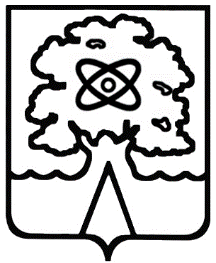 Администрация города Дубны Московской областиУправление народного образованияМуниципальное общеобразовательное учреждение «Средняя общеобразовательная школа №5 г.  Дубны Московской области» («Школа №5»)Дата проведенияДата проведенияТема и тип урокаКол-вочасовПланируемые результатыПланируемые результатыПланируемые результатыВиды деятельности (элементы содержания, контроль)Дом.заданиепланфактТема и тип урокаКол-вочасовПредметные УУДМетапредметные УУДЛичностные УУДВиды деятельности (элементы содержания, контроль)Дом.заданиеВведение (вводный)1Умеет аргументированно высказывать свою позициюПознавательные: давать определения  понятиям.Коммуникативные: участвовать в обсуждении вопроса о том, для чего нужно изучать обществознанияФормирование мотивации к изучению обществознаниюОбосновывать своё мнение о значимости изучения курса.Анализировать конкретные ситуации, приводить примеры.Уметь объяснять, почему нужно изучать обществознание; характеризовать некоторые общественные процессы. Воспитание гражданственности, интереса к предмету «обществознание».Прочитать с.5-6 в учебникеЧеловек – личность(ознакомление с новым материалом)2Научатся: понимать, что человек принадлежит обществу, живет и развивается в нем.Получат возможность научиться: понимать себя, анализировать свои поступки, чувства, состояния, приобретаемый опыт; работать в группах и парахПознавательные: выявляют особенности и признаки объектов; приводят примерыв качестве доказательства выдвигаемых  положений.Коммуникативные: взаимодействуют в ходе групповой работы, ведут диалог, участвуют в дискуссии; принимают другое мнение и позицию, допускают существование различных точек зрения.Регулятивные: прогнозируют результаты уровня усвоения изучаемого материала; принимают и сохраняют учебную задачуСохраняют мотивацию к учеб ной деятельности; проявляют интерес к новому учебному материалу; выражают положительное отношение к процессу познания; адекватно понимают причины успешности/не успешности учебной деятельностиХарактеризовать отличительные черты человека как существа биосоциального. Раскрывать значимость и сущность качеств сильной личности. Приводить примеры из истории Древнего мира, как труд влиял на развитие человека. Усвоить, что человек существо биосоциальное и одним из важных вопросов жизни человека является процесс формирования и развития качеств сильной личности. Понимать, что развитие своих личностных качеств необходимо не только для достижения личного успеха, но и для процветания всей страны в будущем. §1, читать, отвечать на вопросыЧеловек познает мир. (комбинированный)2Научатся: характеризовать свои потребности и способности; проявлять личностные свойства в основных видах деятельности.Получат возможность научиться: работать с текстом учебника; анализировать схемы и таблицы; высказывать собственное мнение, сужденияПознавательные: устанавливают при чинно-следственные связи и зависимостимежду объектами. Коммуникативные: планируют цели и способы взаимодействия; обмениваются мнениями, слушают друг друга, понимают позицию партнера, в том числе и отличную от своей, согласовывают действия с партнеромРегулятивные: принимают и сохраняют учебную задачу; учитывают выделенные учителем ориентиры действияПроявляют заинтересованность не только в личном успехе, но и в решении проблемных заданий всей группой; выражают положительное отношение к процессу познания; адекватно понимают причины успешности/не успешности учебной деятельностиХарактеризовать особенности познания человеком окружающего мира и самого себя.Раскрывать значение самооценки в развитии способностей человека.Формулировать, что такое самосознание, способности человека, и какие способности могут проявляться в раннем возрасте. Оценивать роль творчества, труда в развитии человека. Оценка своих учебных достижений, поведения, черт
своей личности с учётом мнения других людей, в том
числе для корректировки собственного поведения в окружающей среде; способствовать в повседневной жизни развитию способностей.§2, читать, отвечать на вопросыЧеловек и его деятельность. (ознакомление с новым материалом) 2Научатся: формировать представление о деятельности человека. Получат возможность научиться: работать с текстом учебника; анализировать схемы и таблицы; высказывать собственное мнение, сужденияПознавательные: самостоятельно выделяют и формулируют цели; анализируют вопросы, формулируют ответы. Коммуникативные: участвуют в коллективном обсуждении проблем; обмениваются мнениями, понимают позицию партнера.Регулятивные: принимают и сохраняют учебную задачу; самостоятельно выделяют и формулируют цель; составляют план и последовательность действийПрименяют правила делового сотрудничества; сравнивают разные точки зрения; оценивают собственную учебную деятельность; выражают положительное отношение к процессу познанияРабота с текстом учебника по заданиям; выполнение проблемных заданий.Характеризовать понятие «деятельность». Показывать роль и значимость различных форм деятельности в жизни любого человека. Сравнивать жизнь животных и человека. Показывать на конкретных примерах взаимодействие, заботу, поддержку, общий труд и помощь в семье. Рассказывать о собственных обязанностях в своей семье§3, читать, отвечать на вопросыЗадания рубрики «В классе и дома»Потребности человека(ознакомление с новым материалом)Научатся: раскрывать основные черты духовного мира человека. Получат возможность научиться: работать с текстом учебника; анализировать таблицы; решать логические задачи; высказывать собственное мнение, сужденияПознавательные: самостоятельно выделяют и формулируют цели; анализируют вопросы, формулируют ответы. Коммуникативные: участвуют в коллективном обсуждении проблем; обмениваются мнениями, понимают позицию партнера.Регулятивные: ставят учебную задачу на основе соотнесения того, что уже известно и усвоено, и того, что ещё неизвестноОценивают собственную учебную деятельность, свои достижения; анализируют и характеризуют эмоциональное состояние и чувства окружающих, строят свои взаимоотношения с их учетомОбъяснять основные положения урока: - нужда человека в чем-то - это и есть потребность; - потребности человека зависят от условий, в которых живут люди; - потребности лежат в основе направленности и побуждений личности, стимулируют ее поступки и поведение.Показывать на конкретных примерах, что потребности человека играют важную роль в развитии личности.Развитие и проявление нравственных, эстетических, интеллектуальных чувств.§4, читать, отвечать на вопросыНа пути к жизненному успеху.(ознакомление с новым материалом)2Научатся: определять понятие «образ жизни», составляющие жизненногоуспеха.Получат возможностьнаучиться: работать с текстом учебника; анализировать схемы и таблицы;высказывать собственное мнение, сужденияРегулятивные: принимают и сохраняют учебную задачу; учитывают выделенныеучителем ориентиры действия в новом учебном материале в сотрудничествес учителем.Познавательные: ставят и формулируют проблему урока; самостоятельно создают алгоритм деятельности при решении проблемы.Коммуникативные: проявляют активность во взаимодействии для решения коммуникативных и познавательных задач (задают вопросы, формулируют свои затруднения; предлагают помощь и сотрудничество)Определяют целостный, социально ориентированный взгляд на мир в единстве и разнообразии народов,культуры и религийХарактеризовать основные слагаемые жизненного успеха. Раскрывать значение труда в развитии человека.Составлять рассказы: -Готовимся выбирать профессию;-Учимся быть успешными.Усвоить, что труд является основой развития человека, научиться уважать свой и чужой труд. Понимать, что учение и развитие своих способностей важны не только для достижения личного успеха, но и для процветания всей страны в будущем.§5, читать, отвечать на вопросыПОУ по теме«Человекв социальном измерении»(контроль знаний)1Научатся: определять, что такое деятельность человека, его духовный мир.Получат возможность научиться: работать с текстом учебника; анализировать таблицы; решатьлогические задачи; высказывать собственное мнение, сужденияПознавательные: овладевают целостными представлениями о качествах личности человека; привлекают информацию, полученную ранее, для решения учебной задачи.Коммуникативные: планируют цели и способы взаимодействия; обмениваются мнениями; участвуют в коллективном обсуждении проблем; распределяют обязанности, проявляют способность к взаимодействию.Регулятивные: учитывают ориентиры, данные учителем, при освоении нового учебного материалаСравнивают разные точки зрения; оценивают собственную учебную деятельность; сохраняют мотивацию к учебнойдеятельностиМоделирование ситуаций и их анализ.Характеризовать основные положения раздела; анализировать, делать выводы, отвечать на вопросы, высказывать собственную точку зрения. Приводить примеры из жизни, литературы и кинофильмов о значимости познания мира для человека. Оценивать и корректировать собственное отношение к своей учебе, умение учиться, возможности своего развития. Исследовать конкретные ситуации, когда проявляется ценность и важность в человеческой деятельности. Воспитание трудолюбия, нетерпимость к вредным привычкам.Межличностные отношения(ознакомление с новым материалом)2Научатся: определять, в чем состоят особенностимежличностных отношений; анализировать взаимоотношения людей на конкретных примерах. Получат возможность научиться: ориентироваться на понимание причин успеха в учебе; формулировать собственную точку зрения; осуществлять поиск нужной информации, выделять главноеПознавательные: выявляют особенности и признаки объектов; приводят примеры в качестве доказательства выдвигаемых положений. Коммуникативные: взаимодействуют в ходе групповой работы, ведут диалог, участвуют в дискуссии; принимают другое мнение и позицию, допускают существование различных точек зрения. Регулятивные: прогнозируют результаты уровня усвоения изучаемого материала; принимают и сохраняют учебную задачуСохраняют мотивацию к учебной деятельности; проявляют интерес к новому учебному материалу; выражают положительное отношение к процессу познания; адекватно понимают причины успешности/не успешности учебной деятельностиИспользовать элементы причинно-следственного анализа при характеристике социальных связей с окружающими людьми.Иллюстрировать примерами значимость межличностных отношений: знакомство, приятельство, товарищество, дружба. Уметь объяснить, что может помешать дружбе, привести примеры настоящей и мнимой дружбы; пояснить, какие человеческие качества считают наиболее важными для дружбы.14.12.§6, читать, отвечать на вопросыЧеловек в группе.(ознакомление с новым материалом)2Научатся: определять, что такое культура общения человека; анализировать нравственную и правовую оценку конкретных ситуаций; осуществлять поиск дополнительных сведений в СМИ; отвечать на вопросы, высказывать собственную точку зрения. Получат возможность научиться: осуществлять поиск нужной информации, анализировать объекты; ориентироваться на понимание причин успеха в учебе; формулировать собственную точку зрения; осуществлять поиск нужной информации, выделять главноеПознавательные: овладевают целостными представлениями о качествах личности человека; привлекают информацию, полученную ранее, для решения учебной задачи.Коммуникативные: планируют цели и способы взаимодействия; обмениваются мнениями; участвуют в коллективном обсуждении проблем; распределяют обязанности, проявляют способность к взаимодействию.Регулятивные: учитывают ориентиры, данные учителем, при освоении нового учебного материала§1, читать, отвечать на вопросыСравнивают разные точки зрения; оценивают собственную учебную деятельность; сохраняют мотивацию к учебной деятельностиХарактеризовать основные понятия темы: малая группа, формальные отношения, неформальные отношения, анализировать текст;составлять рассказ по проблемным вопросам. Уметь объяснить значимость малой группы в жизни подростков, показывать на конкретных примерах применения санкций и особенностей лидерства в группе.§7 читать, отвечать на вопросыОбщение. (ознакомление с новым материалом)2Научатся: понимать, почему без общения человек не может развиваться полноценно. Получат возможность научиться: анализировать, делать выводы; давать нравственную и правовую оценку конкретных ситуаций; осуществлять поиск дополнительных сведений в СМИ; отвечать на вопросы, высказывать собственную точку зренияПознавательные: устанавливают причинно-следственные связи и зависимости между объектами.Коммуникативные: планируют цели и способы взаимодействия; обмениваются мнениями, слушают друг друга, понимают позицию партнера, в том числе и отличную от своей, согласовывают действия с партнером.Регулятивные: принимают и сохраняют учебную задачу; учитывают выделенные учителем ориентиры действияПроявляют заинтересованность не только в личном успехе, но и в решении проблемных заданий всей группой; выражают положительное отношение к процессу познания; адекватно понимают причины успешности/не успешности учебной деятельностиОбъяснять значение общения как обмена между людьми определенными результатами их психической деятельности. Уметь объяснить, что благодаря общению люди учатся оценивать поступки и отношения. Определять собственное отношение к значимости общения в жизни подростка, осваивать культуру общения, понимать необходимость взаимных интересов при установлении дружеских отношений между людьми.§8, читать, отвечать на вопросыКонфликты в межличностных отношениях. (комбинированный)2Научатся: сохранять достоинство в конфликте. Получат возможность научиться: допускать существование различных точек зрения, принимать другое мнение и позицию, приходить к общему решению; задавать вопросы; осуществлять поиск нужной информации, выделять главноеПознавательные: самостоятельно выделяют и формулируют цели; анализируют вопросы, формулируют ответы. Коммуникативные: участвуют в коллективном обсуждении проблем; обмениваются мнениями, понимают позицию партнера.Регулятивные: ставят учебную задачу на основе соотнесения того, что уже известно и усвоено, и того, что ещё неизвестноОценивают собственную учебную деятельность, свои достижения; анализируют и характеризуют эмоциональное состояние и чувства окружающих, строят свои взаимоотношения с их учетомДавать характеристику межличностным конфликтам. Показывать причины конфликтов в межличностном общении. Владеть правилами успешного общения, проявлять терпение к собеседнику. Решение познавательных задач, моделирование ситуаций и их анализ.Уметь рассуждать о типологиях конфликтов, приводить примеры. Принимать участие в диспуте на данную тему. Уметь слушать и слышать.§9, читать, отвечать на вопросыПОУ по теме «Человек среди людей» (контроль знаний)1Научатся: определять основные понятия к главе «Человек среди людей».Познавательные: овладевают целостными представлениями о качествах личности человека; привлекают информацию, полученную ранее, для решенияСравнивают разные точки зрения; оценивают собственнуюМоделирование ситуаций и их анализ, решение познавательных задачХарактеризовать основные положения раздела; анализировать, делать выводы, отвечать на вопросы, высказывать собственную точку зрения. Составлять схемы «Малые группы в нашем классе», составлять словесный портрет, использовать условные языки. Проявлять добрую волю, настойчивость при общении. Владеть правилами успешного общения, проявлять терпение к собеседнику. Уметь слушать и слышать.Человек славен добрыми делами(ознакомление с новым материалом)2Научатся: отличать добрые поступки от злых;определять понятия «нравственность» и «безнравственность».Получат возможность научиться: работать с текстом учебника; высказывать собственное мнение, сужденияПознавательные: ориентируются в разнообразии способов решения познавательных задач; выбирают наиболее эффективные способы их решения.Коммуникативные: договариваются о распределении функций и ролей в совместной деятельности; задают вопросы, необходимые для организации собственной деятельности и сотрудничества с партнёром.Регулятивные: определяют последовательность промежуточных целей с учётом конечного результата; составляют план и последовательность действийПроявляют заинтересованностьне только в личном успехе, нои в решении проблемных заданийвсей группой; выражают положительное отношение к процессу познания; адекватно понимают причины успешности/не успешности учебной деятельностиХарактеризовать понятие главное правило доброго человека – мораль. Объяснять золотое правило морали. Описывать свою малую родину. Анализировать свое поведение с точки зрения добра и зла. Рассказать о добром человеке. Объяснять, почему люди сожалеют о злых поступках. Проявление внимания и заботы к близким людям, использование добрых слов, укрепление морального духа.§10 , читать, отвечать на вопросыБудь смелым(ознакомление с новым материалом)2Научатся: определять, всегда ли страх является плохим качеством человека, бороться со своими страхами.Получат возможность научиться: работать с текстом учебника; решать логические задачи; высказывать собственное мнение, сужденияПознавательные: выявляют особенности и признаки объектов; приводят примеры в качестве доказательства  выдвигаемых положений.Коммуникативные: взаимодействуют в ходе совместной работы, ведут диалог, участвуют в дискуссии; принимают другое мнение и позицию, допускают существование различных точек зрения.Регулятивные: прогнозируют результаты уровня усвоения изучаемого материала; принимают и сохраняют учебную задачуСохраняют мотивацию к учебной деятельности; проявляют интерес к новому учебному материалу; выражают положительное отношение к процессу познания; адекватно понимают причины успешности / не успешности учебной деятельностиРабота с текстом учебника по заданиям; выполнение проблемных заданий.Объяснять смысл понятия «страх» и как ему противостоять. Рассказывать о смелых людях, выделять их положительные качества. Иллюстрировать на конкретных примерах проявления смелости, преодоления страха.§11, читать, отвечать на вопросыЧеловек и человечность(ознакомление с новым материалом)2Научатся: строить свои взаимоотношения с другими людьми. Получат возможность научиться: работать с текстом учебника; высказывать собственное мнение, сужденияПознавательные: выбирают наиболее эффективные способы решения задач; контролируют и оценивают процесс и результат деятельности. Коммуникативные: договариваются о распределении функций и ролей в совместной деятельностиРегулятивные: адекватно воспринимают предложения и оценку учителей, товарищей, родителей и других людей. Проявляют способность к решению моральных дилемм на основе учёта позиций партнёров в общении; ориентируются на их мотивы и чувства, устойчивое следование в поведении моральным нормам и этическим требованиямРабота с текстом учебника по заданиям; выполнение проблемных заданий.Объяснять и конкретизировать примерами смысл понятия «гуманизм». Приводить примеры гуманного отношения между людьми.Называть и иллюстрировать примерами принципы гуманизма. Приводить примеры и давать оценку нравственным качествам человека. Воспитывать уважительное, доброе отношение к старикам, уважение и любовь к людям.§12, читать, отвечать на вопросыПОУ по теме «Нравственные основы жизни»(обобщение и систематизация знаний)2Научатся: анализировать свои поступки и отношения к окружающим людям.Получат возможность научиться: работать с текстом учебника; высказывать собственное мнение, сужденияПознавательные: ставят и формулируют цели и проблему урока; осознанно и произвольно строят сообщения в устной и письменной форме, в том числе творческого и исследовательского характера.Коммуникативные: адекватно используют речевые средства для эффективного решения разнообразных коммуникативных задач.Регулятивные: планируют свои действия в соответствии с поставленной задачей и условиями её реализации, в том числе во внутреннем планеОпределяют свою личностную позицию; адекватную дифференцированную самооценку своей успешностиМоделирование ситуаций и их анализ, решение познавательных задачХарактеризовать основные положения раздела; анализировать, делать выводы, отвечать на вопросы, высказывать собственную точку зрения. Анализировать поведение, поступки людей с точки зрения добра, гуманного, нравственного отношения к ним. Воспитывать потребность в добрых делах, проявление инициативы с целью оказания помощи близким, знакомым людям.§10-12, читать.ПОУ по теме «Человек и общество» (Применение  знаний и умений)2Научатся: определять все термины за курс 6 класса. Получат возможность научиться: работать с текстом учебника; высказывать собственное мнение, сужденияПознавательные: самостоятельно создают алгоритмы деятельности при решении проблем различного характера. Коммуникативные: формулируют собственное мнение и позицию. Регулятивные: учитывают установленные правила в планировании и контроле способа решения; осуществляют пошаговый и итоговый контрольВыражают адекватное понимание причин успешности/ не успешности учебной деятельности, устойчивую учебно-познавательную мотивацию ученияУмение взаимодействовать в ходе выполнения групповой деятельностиВысказывать собственную точку зрения, умение вести диалог. Овладение различными видами публичных выступлений (высказывания, монолог, дискуссия) и следование этическим
нормам и правилам ведения диалога; умение выполнять познавательные и практические задания, в том числе с использованием проектной деятельности
на уроках и в доступной социальной практике. Человек в системе общественных отношений 1Научатся: определять все термины за курс 6 класса. Получат возможность научиться: работать с текстом учебника; высказывать собственное мнение, сужденияПознавательные: самостоятельно выделяют и формулируют познавательную цель; используют общие приёмы решения поставленных задач. Коммуникативные: участвуют в коллективном обсуждении проблем; проявляют активность во взаимодействии для решения коммуникативных и познавательных задач.Регулятивные: планируют свои действия в соответствии с поставленной задачей и условиями её реализации; оценивают правильность выполнения действияПроявляют доброжелательность и эмоционально- нравственную отзывчивость, эмпатию как понимание чувств других людей и сопереживают имУмение взаимодействовать в ходе выполнения групповой деятельностиВысказывать собственную точку зрения, умение вести диалог. Овладение различными видами публичных выступлений (высказывания, монолог, дискуссия) и следование этическим
нормам и правилам ведения диалога; умение выполнять познавательные и практические задания, в том числе с использованием проектной деятельности
на уроках и в доступной социальной практике. Урок-конференция «Человек и общество» (применение знаний и умений)1Научатся: пользоваться дополнительными источниками информации, отбирать материал по заданной теме; подбирать иллюстративный материал к тексту своего выступления. Получат возможность научиться: публично выступать.Познавательные: выбирают наиболее эффективные способы решения задач; контролируют и оценивают процесс и результат деятельности. Коммуникативные: договариваются о распределении функций и ролей в совместной деятельности. Регулятивные: адекватно воспринимают предложения и оценку учителей, товарищей, родителей и других людейОпределяют свою личностную позицию; адекватную дифференцированную самооценку своей успешностиМоделирование ситуаций и их анализ, решение познавательных задачХарактеризовать основные положения раздела; анализировать, делать выводы, отвечать на вопросы, высказывать собственную точку зрения. 